FOR SALEShared Ownership – Hales Farm, UrchfontPhotos: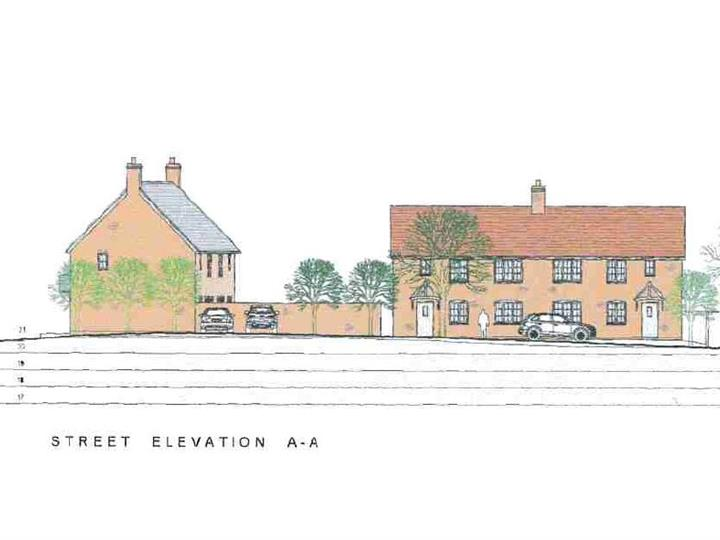 Date31 January 2023Site NameHales Farm, UrchfontHandover DateJune 2023DeveloperWhite Horse Housing AssociationContact Details:Belinda Eastland, Operations DirectorSarah Occleshaw, Housing AssistantEmail: info@whitehorsehousing.co.ukTelephone: 01380 850916Local AuthorityWiltshireSchemeShared Ownership New BuildNumber available2 available from 2Property Value from£350,000.00 (2 Bedroom house)£390,000.00 (3 Bedroom house)Shared Percent Example40%Share Percent price£140,000.00 (2 Bedroom house)£156,000.00 (3 Bedroom house)Monthly rent£481.25 (2 Bedroom house)£536.25 (3 Bedroom house)Monthly Service Charge£40.00 (2 Bedroom house)£40.00 (3 Bedroom house)Short Description1 x 2 bed and 1 x 3 bed house situated in a small select development.Property FeaturesFitted Kitchen, smart modern design with fitted cooker, Hob, Fan.Property FeaturesOpen plan Kitchen-Diner/Living room.Property FeaturesSmart modern Bathroom with shower over bath.Property FeaturesGround floor Cloakroom.Property FeaturesDimplex Quantum Storage Heaters with built in programmer/thermostats.Property FeaturesFully carpeted, Vinyl flooring to Bathroom, WC and Kitchen.Property FeaturesPatio doors opening onto rear garden.Property FeaturesGood road links to the larger centre’sCurrent Energy Efficiency RatingNot availableCurrent Environmental Impact (CO2) Rating Not availableDescriptionThese superb energy efficient A rated homes are situated in a small, select development of homes within the beautiful village of Urchfont, the village is about 6 miles from Devizes where there are comprehensive shopping facilities and amenities and good road connections to the larger towns of Bath, Newbury, Swindon and Salisbury.  The M4 (J16) provides fast road access to London and the West Country.Additional Documents Initial share purchases can be between 10% to 75% subject to financial assessment.  The service charge is an estimate and will be confirmed prior to sale.Applicants with local connections to Urchfont or the surrounding area will be given preference subject to financial assessments.Currently ListedPlot 1 – 3 bedroom house £390,000.00 - £536.24 - £40.00 AvailablePlot 3 – 2 bedroom house £350,000.00 - £481.25 - £40.00 Available